Dodatek č.2 k mandátní smlouvě ze dne 14. 9. 2005 uzavřené mezi: Bc. Anna Fabiková - mzdové účetnictví Sídlo: Karviná - Fryštát, Slámova 473/5, PSČ: 733 01 	IČ 	: 733 56 492 a Mateřská škola Havířov - Šumbark Petřvaldská 32/262 zastoupená ředitelkou Bc. Zdeňkou Hýžovou Sídlo: Havířov - Šumbark, Petřvaldská 32/262, PSČ: 73601 IČO: 61988570 S účinností od 1. 12. 2012 se po vzájemné dohodě mění bod III. - Odměna mandatáři 
v odstavci 1 takto: Dohodnutá výše měsíční úhrady za jedno osobní číslo přidělené zaměstnanci školy, který je 
v pracovním poměru na základě pracovní smlouvy nebo dohody o pracovní činnosti činí 
110,- Kč a za jedno osobní číslo přidělené zaměstnanci školy, který je v pracovním poměru 
na základě dohody o provedení práce činí 90,- Kč a to počínaje zpracováním mezd 
za měsíc listopad 2012. Ostatní ujednání mandátní smlouvy se tímto dodatkem nemění. Dodatek Č. 2 je vyhotoven ve dvojím vyhotovení: 
1 x Anna Fabiková 1 x ředitelka školy V Karviné dne 27. 9. 2012 !vl!A TEŘSKÁ SKOLA 
/J Havířov - Šumbark 	. 	mandant Anna F ABIKOV.A 
mzdové účetnictví 
Slámova 473/5 
73301 Karv:ná - Fryštát \81.: 5\=)6 :'IP. 1L\;:'; 1(> 7'<3 56492 ~ mandatář Dodatek č.3 k mandátní smlouvě ze dne 14. 9. 2005 uzavřené mezi: mandant mandatář Ing. Anna Fabiková - mzdové účetnictví Sídlo: Karviná - Fryštát, Slámova 473/5, PSČ: 733 01 IČ 	: 73356492 a Mateřská škola Havířov - Šumbark Petřvaldská 32/262 zastoupená ředitelkou Bc. Zdeňkou Hýžovou Sídlo: Havířov - Šumbark, Petřvaldská 32/262, PSČ: 73601 IČO: 61988570 S účinností od 1. 3. 2016 se po vzájemné dohodě mění bod III. - Odměna mandatáři 
v odstavci 1 takto: Dohodnutá výše měsíční úhrady za jedno osobní číslo přidělené zaměstnanci školy, který je 
v pracovním poměru na základě pracovní smlouvy nebo dohody o pracovní činnosti, činí 
120,- Kč. Za jedno osobní číslo přidělené zaměstnanci školy, který je v pracovním poměru na 
základě dohody o provedení práce, činí 100,- Kč, a to počínaje zpracováním mezd za 
měsíc únor 2016. Ostatní ujednání mandátní smlouvy se tímto dodatkem nemění. Dodatek Č. 3 je vyhotoven ve dvojím vyhotovení: 
1 x Anna Fabiková 1 x ředitelka mateřské školy 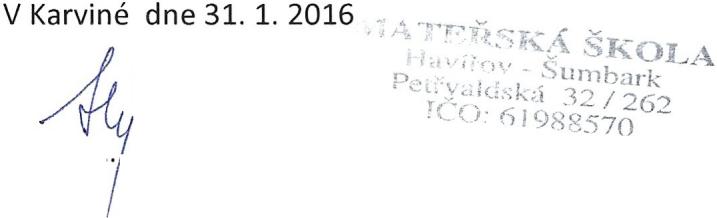 1f t' ._'" ~ .~ ~ Ang. 4U1na 1:< a:illiii:OVa Mzdové účetnictví Slámova 473/5 " 733 01 Karviná-Fryštát lG: 733 56492, tel. 596313 145 ~ ...................................................... 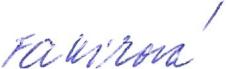 